               BOSNA I HERCEGOVINA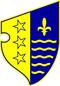 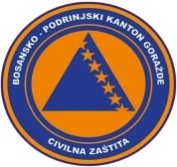                FEDERACIJA BOSNE I HERCEGOVINE               BOSANSKO-PODRINJSKI KANTON GORAŽDE                Kantonalna uprava civilne zaštiteKANTONALNI OPERATIVNI CENTARBroj:17-40-1-66/22Goražde,08.03.2022.godine. . Na osnovu člana 152. Zakona o zaštiti i spašavanju ljudi i materijalnih dobara od prirodnih i drugih nesreća ("Službene novine Federacije Bosne i Hercegovine", broj: 39/03, 22/06 i 43/10), a u vezi sa čl. 12. i 14. Pravilnika o organizovanju i funkcionisanju operativnih centara civilne zaštite ("Službene novine Federacije Bosne i Hercegovine", broj 09/19), dostavljamo Vam:R E D O V N I   I Z V J E Š T A J	Na osnovu prikupljenih informacija iz osmatračke mreže sa područja BPK Goražde, u posljednja 24 sata nisu zabilježene pojave od prirodnih I drugih nesreća.		Prema informaciji dobijenoj od strane MUP-a BPK-a u posljednja 24 sata nije bilo pojava opasnosti od prirodnih I drugih nesreća.	Prema informaciji dobijenoj od Urgentnog centra Kantonalne bolnice Goražde, u posljednja 24 sata u Urgentnom centru obavljen je 34 pregleda. Sedam pacijenata je zadržano u  Kantonalnoj bolnici Goražde radi daljeg liječenja. 	Vodastaji svih vodotokova na području BPK Goražde su stabilni i nema nikakvih opasnosti od poplava.	Nije zabilježena pojava novih, niti aktiviranja postojećih klizišta. 	Kada je riječ o vodosnadbjevanju na području BPK Goražde, u posljednja 24 sata nije bilo problema i prekida u snadbjevanju stanovništva vodom.            	Prema informaciji Elektrodistribucije-poslovna jedinica Goražde u protekla 24 sata nije bilo problema i prekida u snadbjevanju stanovništva električnom energijom na području BPK Goražde.      	Na osnovu informacije Direkcije za ceste BPK-a Goražde regionalni putevi      R-448 Podkozara-Goražde-Hrenovica i R-448A Osanica-Ilovača-Prača su prohodni.U višim predjelima zbog novih snježnih padavina u višim predjelima saobraćaj se odvija otežano. Visina novog snijega na Hranjenu iznosi 10-15 cm. Ekipe zadužene za zimsko održavanje puteva su na terenu i vrše čišćenje navedenih putnih pravaca. DNEVNI IZVJEŠTAJo epidemiološkoj situaciji u vezi COVID-19 na području BPK Goražde           Zaključno sa 07.03. pod zdravstvenim nadzorom je  53 osoba sa područja BPK-a Goražde  Dana 07.03.  uzorkovan je materijala kod 26  osoba, 17 Dom zdravlja Gorazde, 9 u  Kantonalnoj  bolnici Goražde.Završena su testiranja i prema rezultatima 4  osobe su  pozitivne  na COVID-19  iz  GoraždaU protekla 24 h oporavljeno je   3  osoba od COVID -19Zaključno sa  07.03. na području BPK-a Goražde   34  je   aktivno zaraženih  osoba  koronavirusom (COVID-19), oporavljeno je ukupno 3899 osoba, a 126 osobe su preminule (114 iz Goražda , 8  iz Ustikoline , 4 iz Prače).Trenutno je   10  osoba  na bolničkom liječenju, 4 u  Sarajevu  i 6 Vanbolnički izolatorij Kantonalne bolnice Goražde/ 5 na kiseoničkoj potpori.„A“ tim Federalne uprave civilne zaštite:         Dana 07.03.2022. godine po dojavi građanina u mjestu Šemihova , Grad Goražde prijavljen je NUS. Radi se o ručnoj bombi 1 kom.  A tima FUCZ-e je navedeni NUS preuzeo i uskladištio  na propisani način.DOSTAVLJENO :                                                                  DEŽURNI OPERATIVAC   1. Premijerki Vlade BPK Goražde,                 			         Arnel Mujagić2. Direktoru KUCZ BPK Goražde, 3.Služba civilne zaštite Grada Goražda,4.Služba civilne zaštite općine Pale FBiH,5.Služba civilne zaštite Općine Foča FBiH		     	                 6. a/a.-                                                                                     odHHHHJHHHhjsdkjkfeklAdresa: Ul. 1. Slavne višegradske brigade 2a, 73000 Goražde, BiH   Tel: 038 224 027, Fax: 038 228 729, mail: kocbpk@gmail.comIzvještaj za dan:07.03.2022.